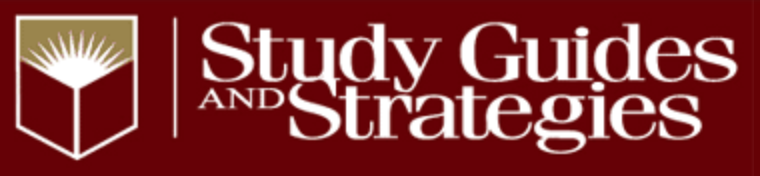 Saved from http://www.studygs.net/netiquette.htm and editedBasics of Email NetiquetteE-guide on social interaction and communicating electronicallyInternet Communication Communicating clearly without creating misunderstandings is a challenge—even more so when communicating over the internet. One problem is that you don't have any facial expressions, body language, or environment to help express yourself.Another is that there is little "give and take" for developing what you mean to say or are discussing. Main GuidelinesThese guidelines hopefully will help you.Be clear.
Make sure the subject line (email) or title (webpage) reflects your content. 
If you’re emailing an instructor, include the course and section information.Use appropriate language.
Use a salutation to greet the person.
If you have any question about whether you are too emotional, don't send the message. Save it as a draft, review it later, and decide when you’re in a better head space.Remember: no one can guess your mood, see your facial expressions, etc.
All they have are your words, and your words can express the opposite of what you feel.Don't use ALL CAPITAL LETTERS—it’s the equivalent of shouting or screaming.Be brief.
If your message is short, people will be more likely to read it. Try to write as concisely as possible—stick to the basics and the facts. Make a good impression.
Your words and content represent you; review/edit your words and images before sending.Be selective. 
Choose carefully what information you put in an email or on a website.
Information on the Internet is very public and can be seen by anyone in the world, including criminals, future employers, and governments.Sign your emails.
Include contact information (phone number) if necessary.Additional Guidelines Get permission.
Only forward email messages you receive if you have permission from the sender.Remember that you are not anonymous.
What you write in an email and/or website can be traced back to you.Consider others.
Don’t write something to others that you wouldn’t want someone to write to you.
If you are upset by what you read or see on the Internet, remember that person is a human, too. Forgive bad spelling or harmless mistakes.
If you think it violates the law, forward it to the FBI or your state's Attorney General.Obey copyright laws.
Don't use others' images, content, etc. without permission from the author/owner.
Don't forward email or use website content without permission.
Visit the Library of Congress' Guide on Copyright Basics for students and teachers.Cite others' work you use.
Refer to the style guides from the Purdue Online Writing Lab (OWL).Use distribution lists appropriately.
Be sure to get permission to share email addresses or use the blind carbon copy (bcc) field to keep email addresses private. Beware of sending too many emails to distribution lists.Do not send spam.
Spam is posting or emailing unsolicited email, often advertising messages, to a wide audience (another way of thinking of it is electronic junk mail).Don't forward chain letters.
If you receive one, try to avoid opening it. Mark it as junk/spam and block the sender.Don't respond to "flames" or personal attacks.
Contact your webmaster for action and referral.
If it happens in class and comes from another student, contact your instructor.